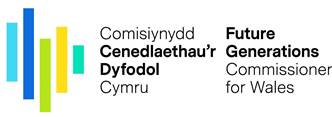 Equality and Diversity Monitoring FormWe work proactively to identify and remove barriers in our employment opportunities and in our work. We do this in part through monitoring, equality impact assessment, reporting and action planning. As part of our overall commitment to equality for a diverse workforce, we aim to create a culture within which all staff have the right to be treated with dignity and respect and a culture that ensures that no one receives less favourable treatment on the grounds of race, ethnic origin, religion or belief, age, gender, sexual orientation, disability, or marital status. Diversity monitoring helps us to achieve these goals by helping us understand the profile of the candidates who apply for our roles and our workforce in respect of these characteristics. We therefore ask and encourage all applicants and our staff to complete our equality and diversity monitoring forms.  The information provided will help us to: develop and improve our practices;build and maintain equality of opportunity and diversity across our organisation; anddemonstrate our commitment to promoting equality and valuing and respecting diversity in all that we do as an employer and as a champion for children.  We would like to reassure you that this form will be handled separately from your application when it is received by the Office and will not be used to assess your suitability for employment. If you would prefer you can return this form separately by post rather than online in order to guarantee your anonymity. 1.	I would describe my ethnic origin asWhite      White British  White Irish White Welsh White Scottish White any other background (please specify) ________________________Mixed - White and Black     Mixed - White and Black African      Mixed - White and Asian       Mixed - Any other background (please specify) ________________________Asian or Asian British – Indian    Asian or Asian British – Pakistani    Asian or Asian British – Bangladeshi    Asian or Asian British - Any other Asian background (please specify) ________________Black or Black British – African    Black or Black British – Caribbean    Black or Black British - Any Other Black background (please specify) _________________Chinese    Any other ethnic group (please specify) ___________________________I would prefer not to disclose my ethnic origin       2.	Please indicate how you describe your gender identity:  Male		Female		Gender fluid 	   Gender neutral        Bi gender    In another way   ........................................................................................................3.	Please tell us your age range:16-17	 18-21	22-30	 31 -40 	41 -50   51 -60 	61 -65	66-70  71+   Prefer not to disclose 4.	Do you consider yourself to have a disability?  Yes     No    Prefer not to disclose 	If yes, please specify the nature of your disability………………………………………………………How do you describe your sexual orientation? Heterosexual    Bi     Gay woman  Gay man  Prefer not to disclose Prefer to self-describe (please specify) …………………………………………………………………………..Please indicate your religion or belief? Atheism     Buddhism Christianity Hinduism  Islam Jainsim Sikhism Prefer another description (please specify) ……………………………………………………………………………….. Prefer not to disclose Please tell us where you heard about this post?Thank you for completing this form. Please return this form to the recruitment in box marked Equality Monitoring Form Private and Confidential to: recruitment@futuregenerations.wales